OBSERVAÇÕES: SEGUE ANEXO A RELAÇÃO DOS LOCAIS E CAPACIDADE DAS CAIXAS DAGUA.O CONTRATO SERÁ DE 12 (DOZE) MESES.A EMPRESA DEVERÁ APRESENTAR NO MÍNIMO 04 RELATÓRIOS DE POTABILIDADE POR ANO.AS VISITAS DEVERÃO OCORRER DE ACORDO COM A NECESSIDADE DE MANUTENÇÃO DOS PARÂMETROS DE POTABILIDADE, CASO HAJA A NECESSIDADE DE ATENDIMENTO EMERGENCIAL, A EMPRESA DEVERÁ PRESTAR A ASSISTÊNCIA NECESSÁRIA.AS VISITAS DEVERÃO SER FEITAS COM CARRO DA PRÓPRIA EMPRESA.O DOSADOR DEVERÁ SER AUTOMATIZADO, SENDO QUE A EMPRESA SERÁ RESPONSÁVEL POR INSTALAR E FORNECER OS INSUMOS NECESSÁRIOS PARA QUE A ÁGUA FORNECIDA ESTEJA DENTRO DOS PARÂMETROS ESTABELECIDOS PELO INISTÉRIO DA SAÚDE.O JULGAMENTO DAS PROSPOTAS SERÁ DE FORMA GLOBAL, DEVENDO COTAR TODOS OS ITENS.ANEXO 01 - ESCOLASANEXO 02 – POSTOS DE SAUDEANEXO 03 – OUTRAS COMUNIDADESDOCUMENTAÇÃO NECESSÁRIA PARA DISPENSA DE LICITAÇÃO:VERIFICAÇÃO DAS CERTIDÕES DE REGULARIDADE FISCAL DA(S) EMPRESA(S) – (CND Créditos Tributários Federais e à Dívida Ativa da União, FGTS E CNDT) QUE APRESENTAREM A MELHOR PROPOSTA, CONFORME DETERMINA O ART. 68, INCISOS III, IV E V DA LEI 14.133/21.PARECER PARA DISPENSA DE LICITAÇÃO ATRAVÉS DO ART. 75 DA LEI 14.133/21, PELO CONTROLE INTERNO E ASSESSORIA JURÍDICA E VERIFICAÇÃO DE DISPONIBILIDADE ORÇAMENTÁRIA.OBS: CASO A FIRMA ESTEJA PENDENTE COM ALGUMA CND FISCAL, SERÁ AGUARDADO PRAZO DE 05 (CINCO) DIAS ÚTEIS A PARTIR DO RECOLHIMENTO DA COTAÇÃO, PARA APRESENTAÇÃO DA CND REGULAR.A FIRMA QUE APRESENTAR MENOR PREÇO E ESTIVER REGULAR COM AS CNDS FISCAIS, DEVERÁ AGUARDAR APROVAÇÃO DO EMPENHO PARA QUE A CONTRATAÇÃO SEJA EFETIVADA.ESTA GUIA ESTÁ DISPONIBILIZADA NO SÍTIO OFICIAL DA MUNICIPALIDADE: https://sumidouro.rj.gov.br/CompraPlanilha para Composição de Preços, para informar o custo unitário, nos termos do art. 40, §2º, inciso II, c/c art. 7º, §2º inciso II da Lei 8.666/93, para preenchimento junto a proposta a fim de justificar o valor proposto.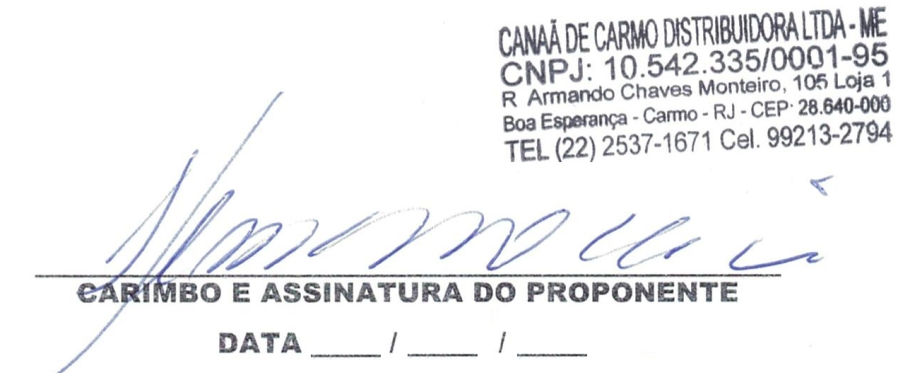 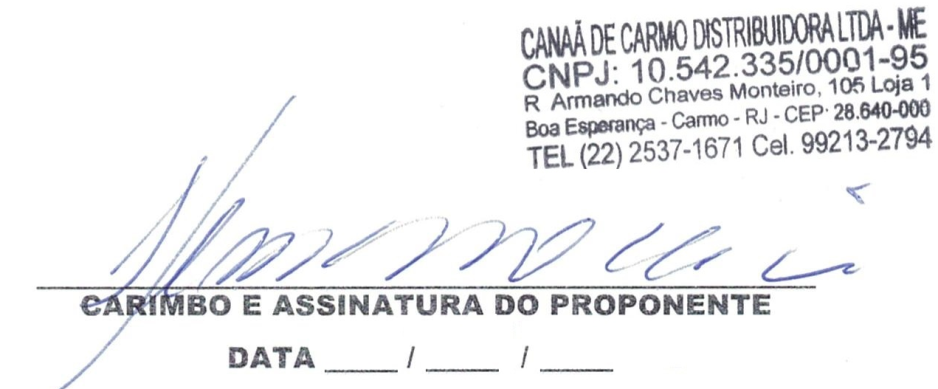 ItemDescriçãoUnidQuantValor unit.Valor total01CONTRATAÇÃO DE EMPRESA ESECIALIZADA VISANDO A IMPLANTAÇÃO E MANUTENÇÃO DO SISTEMA DE DESINFECÇÃO NAS CAIXAS DAGUA QUE ATENDEM AS 19 (DEZENOVE) ESCOLAS PÚBLICAS MUNICIPAIS E CRECHES RELACIONADAS (ANEXO 01), SENDO 04 (QUATRO) LIMPEZAS ANUAIS, CONTEMPLANDO TODO O MATERIAL E INSUMOS NECESSÁRIOS, LAUDOS TÉCNICOS QUE COMPROVEM A POTABILIDADE PARA CONSUMO HUMANO; IMPLANTAÇÃO E MANUTENÇÃO CONTÍNUA DE SISTEMA DOSADOR DE CLORO EM CADA UNIDADESERV LIMPEZA0402CONTRATAÇÃO DE EMPRESA ESECIALIZADA VISANDO A IMPLANTAÇÃO E MANUTENÇÃO DO SISTEMA DE DESINFECÇÃO NAS CAIXAS DAGUA QUE ATENDEM AS 10 (DEZ) POSTOS DE SAÚDE MUNICIPAIS (ANEXO 02), SENDO 04 (QUATRO) LIMPEZAS ANUAIS, CONTEMPLANDO TODO O MATERIAL E INSUMOS NECESSÁRIOS, LAUDOS TÉCNICOS QUE COMPROVEM A POTABILIDADE PARA CONSUMO HUMANO; IMPLANTAÇÃO E MANUTENÇÃO CONTÍNUA DE SISTEMA DOSADOR DE CLORO EM CADA UNIDADESERV LIMPEZA0403CONTRATAÇÃO DE EMPRESA ESECIALIZADA VISANDO A IMPLANTAÇÃO E MANUTENÇÃO DO SISTEMA DE DESINFECÇÃO NAS CAIXAS DAGUA QUE ATENDEM AS 04 (QUATRO) COMUNIDADES ATENDIDAS PELA PREFEITURA (DONA MARIANA, CAMPINAS, MURINELI E CONJUNTO HABITACIONAL DA LAGOA) (ANEXO 03), SENDO 04 (QUATRO) LIMPEZAS ANUAIS, CONTEMPLANDO TODO O MATERIAL E INSUMOS NECESSÁRIOS, LAUDOS TÉCNICOS QUE COMPROVEM A POTABILIDADE PARA CONSUMO HUMANO; IMPLANTAÇÃO E MANUTENÇÃO CONTÍNUA DE SISTEMA DOSADOR DE CLORO EM CADA UNIDADESERV LIMPEZA04VALOR TOTALVALOR TOTALITEMESCOLAS MUNICIPAISLOCALIDADECAPACIDADE E QUANTIDADE DA CAIXA DAGUA01E.M. AGUAS CLARASCAMPINAS01 COM 1.000 LITROS02E.E.M. BENFICABENFICA01 COM 1.000 LITROS03E.E.M. CAMPINAS IICAMPINAS03 COM 1.000 LITROS E 01 COM 500 LITROS04E.M. CAROLINA NUNES DE ALMEIDASOLEDADE I02 COM 2.000 LITROS05E.M. CESÁRIO MARTINS RAMOSVENDA DA PONTE 01 COM 500 LITROS06E.E.M. DONA MARIANADONA MARIANA03 COM 2.000 LITROS07E.E.M. FAZENDA SANTO ANDRÉSANTO ANDRÉ02 COM 1.000 LITROS08E.E.M. FLOR DO CAMPOSÃO LOURENÇO01 COM 1.000 LITROS09E.M. JOÃO MARCHITOCARAMANDU – ESTRADA CAMPINAS01 COM 1.000 LITROS10E.E.M. JOAQUIM CANDIDO SOARES DE MEIRELLESCAMPO LEAL02 COM 1.000 LITROS11E.M. JORGINO ANTONIO FERREIRABALANÇA01 COM 1.000 LITROS12E.E.M. MARIA CARVALHIDO PIRESMURINELI – RJ 148 ASA SUL02 COM 500 LITROS13E.M. ROSA AMARELADONA MARIANA01 COM 1.000 LITROS14E.E.M. SERRA VERDESOLEDADE I03 COM 1.000 LITROS15E.E.M. SOLEDADE IISOLEDADE II01 COM 1.000 LITROS16E.E.M. VALE DOS PINHEIROSBENTOS – VALE DOS PINHEIROS02 COM 1.000 LITROS17CRECHE E.E.M. VEREADOR JOÃO PIMENTELARROZAL01 COM 3.000 LITROS E 01 COM 1.000 LITROS18CRECHE MUNICIPAL CAMPINASCAMPINAS03 COM 1.000 LITROS19CRECHE MUNICIPAL DONA MARIANADONA MARIANA01 COM 1.000 LITROSITEMESCOLAS MUNICIPAISLOCALIDADECAPACIDADE E QUANTIDADE DA CAIXA DAGUA01PSF LAJEADOLAJEADO01 COM 1.000 LITROS02PSF BALANÇABALANÇA01 COM 1.000 LITROS03PSF SOLEDADE IISOLEDADE II01 COM 1.000 LITROS04PSF SANTO ANDRÉSANTO ANDRÉ01 COM 1.000 LITROS05PSF SÃO BENTOSÃO BENTO01 COM 1.000 LITROS06PSF SOLEDADE ISOLEDADE I01 COM 1.000 LITROS07PSF DONA MARIANADONA MARIANA02 COM 1.000 LITROS08POSTO DE SAÚDE MURINELIMURINELI01 COM 1.000 LITROS09PAM / PSF CAMPINASCAMPINAS02 COM 500 LITROS10POSTO DE SAÚDE BOTAFOGOBOTAFOGO01 COM 1.000 LITROSITEMESCOLAS MUNICIPAISLOCALIDADECAPACIDADE E QUANTIDADE DA CAIXA DAGUA01CONJUNTO HABITACIONAL DA LAGOALAGOA02 COM 3.000 LITROS E01 COM 5.000 LITROS02COMUNIDADE DE DONA MARIANADONA MARIANA01 COM 30.000 LITROS03COMUNIDADE DE CAMPINASCAMPINAS01 COM 50.000 LITROS,01 COM 3.000 LITROS,03 COM 1.000 LITROS E 01 COM 500 LITROS04COMUNIDADE DE MURINELIMURINELI02 COM 5.000 LITROSAITEM 01 – MANUTENÇÃO CAIXAS DAGUA - 19 (DEZENOVE) ESCOLAS PÚBLICAS MUNICIPAIS E CRECHES RELACIONADAS (ANEXO 01), SENDO 04 (QUATRO) LIMPEZAS ANUAISVALOR UNITÁRIO (CADA SERVIÇO)VALOR TOTAL (04 SERVIÇOS)A1DESPESAS COM DESLOCAMENTO (VEICULOS, COMBUSTÍVEIS, ETC)A2DESPESAS COM DESLOCAMENTO DE SERVIDORES (INCLUINDO HOSPEDAGEM, ALIMENTAÇÃO, ETC)A3DESPESAS COM FUNCIONÁRIOS (COM ENCARGOS)                                                               A4DESPESAS COM EQUIPAMENTOS NECESSÁRIOSA5SERVIÇOS TERCERIZADOSA6DESPESAS OPERACIONAIS (CUSTOS ADMINISTRATIVOS)A7OUTRAS - ESPECIFICAR: BVALOR DOS IMPOSTOS E CONTRIBUIÇÕESCLUCRO DVALOR EM R$ ( D = A + B + C )AITEM 02 – MANUTENÇÃO CAIXAS DAGUA -  10 (DEZ) POSTOS DE SAÚDE MUNICIPAIS (ANEXO 02), SENDO 04 (QUATRO) LIMPEZAS ANUAISVALOR UNITÁRIO (CADA SERVIÇO)VALOR TOTAL (04 SERVIÇOS)A1DESPESAS COM DESLOCAMENTO (VEICULOS, COMBUSTÍVEIS, ETC)A2DESPESAS COM DESLOCAMENTO DE SERVIDORES (INCLUINDO HOSPEDAGEM, ALIMENTAÇÃO, ETC)A3DESPESAS COM FUNCIONÁRIOS (COM ENCARGOS)                                                               A4DESPESAS COM EQUIPAMENTOS NECESSÁRIOSA5SERVIÇOS TERCERIZADOSA6DESPESAS OPERACIONAIS (CUSTOS ADMINISTRATIVOS)A7OUTRAS - ESPECIFICAR: BVALOR DOS IMPOSTOS E CONTRIBUIÇÕESCLUCRO DVALOR EM R$ ( D = A + B + C )AITEM 03 – MANUTENÇÃO CAIXAS DAGUA - 04 (QUATRO) COMUNIDADES ATENDIDAS PELA PREFEITURA (DONA MARIANA, CAMPINAS, MURINELI E CONJUNTO HABITACIONAL DA LAGOA) (ANEXO 03), SENDO 04 (QUATRO) LIMPEZAS ANUAISVALOR UNITÁRIO (CADA SERVIÇO)VALOR TOTAL (04 SERVIÇOS)A1DESPESAS COM DESLOCAMENTO (VEICULOS, COMBUSTÍVEIS, ETC)A2DESPESAS COM DESLOCAMENTO DE SERVIDORES (INCLUINDO HOSPEDAGEM, ALIMENTAÇÃO, ETC)A3DESPESAS COM FUNCIONÁRIOS (COM ENCARGOS)                                                               A4DESPESAS COM EQUIPAMENTOS NECESSÁRIOSA5SERVIÇOS TERCERIZADOSA6DESPESAS OPERACIONAIS (CUSTOS ADMINISTRATIVOS)A7OUTRAS - ESPECIFICAR: BVALOR DOS IMPOSTOS E CONTRIBUIÇÕESCLUCRO DVALOR EM R$ ( D = A + B + C )